HEAL PRIORITY ACTION TEAM AGENDA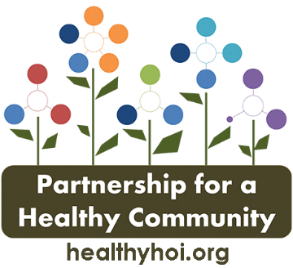 Date: Thursday, June 8, 2023Time: 2:00 to 3:30 pmLocation: Tazewell County Health Department / ZoomWelcome/Introductions:At TCHD:Rebecca Crumrine, U of I Extension, SNAP EdShanita Wallace, Tazewell County Health DepartmentKim Litwiller, Tazewell County Health DepartmentAmy Fox, Tazewell County Health DepartmentBeth Beachy, Tazewell County Health DepartmentErica Ulrich, Peoria Area Food BankOn Zoom:Kate MacIntyre, Peoria City/County Health DepartmentMichelle Hatfield, Midwest Food BankBetsy MarionEmily Kelly, Woodford County Health DepartmentRaquel Herron, Peoria Park District, River PlexHillary Aggertt, Woodford County Health DepartmentMike Brooks, OSFLeslie McKnight, Peoria City/County Health DepartmentMichelle Compton, Peoria City/County Health DepartmentDylan Henricks, OSFNicole Stephens, Heartland HealthPFHC Board/Chair Announcements:Hillary and Amy provided updateIntern helping with marketing and materialsUpdating website – hope to be done by middle of JulyData Report – Dr. Kelly: not here todaySubcommittee Updates:Built Environment – Complete Streets: Leslie provided updateOn the news this evening, 2 projects in Peoria County:Social Determinants of Health Accelerator Plan for 61605 area code, lots of good data to prioritizeTransportation equity survey for residents, will be on the news tonight, transportation access, development and educationwe have planning for pop ups, material in trailer and processcommittee in Pekin is looking into it but not sure where yetTremont may be interested – option but pieces not in place due to locationpop up for Madison Theater will be renovated and pop up for downtown developmentwalk bike ride for greater Peoria - WIC/Farmers Market: Emily and Michelle provided updatesMeeting for Nutrition Program this week, new coordinator, June 14 contract worked out for Bank and checksThis will be the last year for Teal and White signs – booklet will have new color for sign, will start July 10 – will be issued before Sep 30Senior farmers market will also start July 10, Agency on Ageing did not have much info; senior meals are being provided by a local group in Tazewell at Groveland; how do seniors get on the list?New coordinator announced the local agencies will need to do training, we only have $1000 to train every farmer – they provide slides and can do Zoom meetingsTraining for farmers if they want to be a WIC provider, once they apply they can be an authorized farmer, we don’t have list of active farmersCoordinator mentioned local HD should provide training for all new farmers and review 10% each year alsoFarmers can renew contract every 3 yearsFarmers Market, National meeting - each state has different redemption levelsPeoria has 4 dates at River Front Market to give out checksRoadside stands – Pekin has 1 grower this yearHEAL Food System Partners: Amy and Rebecca provided updateInvitation sent out for Retreat on June 26: 8am to Noon including lunchLife Together Center (3625 N Sheridan), RSVP to Amy/Rebecca5th year as a team – planning for future policy from year 5 to futurewill discuss great work in Committees, Community Gardens and Education, Eatable Alphabet, purchased curriculum; Education with Food Pantries and community partners to receive fresh foods; change of focus for next year, what is meal gap in Peoria; Pekin Committee for Active TransportationFlyers for Tri-county regional Planning Commission – Pekin Bike/Pedestrian plan – open house will refine some of feedback, stakeholder survey; will be a second open house in September, will complete draft plan by end of yearTool for getting grants that will meet the needs; Pekin Lagoon and Dragon Drive projects – working over summer; expanding bike path through town Breakout session for workgroups:Active Living/Physical Activity:PA1: increase # establishments collecting PA data: provide in coming on going data – is physical activity moving in right direction; 9 organizations now on asset map; evaluate current membership, define how increase in participation; individual year plans; data collectionPA2: increase # PA partners on HEAL:Rebecca has recruited a few people on the email list, but looking for participationAbout 10 meetings per year, partners should attend meetings and attend subcommittees; PA3: increase # PA campaigns:senior fitness program training – work with University – start in Tazewell – September will be first small class with seniorsMove Your Way, Move it Mondays; what campaign do we want to promote maybe during the winter? variety of ideas from Oct – DecBradley creating an app or use something already created; may be able to work together with Youth ObesityRaquel – River Plex is able to monitor check-in number; they can pull reports and demographics; # per month;campaign is community focused, depends on what we choose; match the #s to who we are targetingPA4: increase # adults attending events:Hunger Walk: Date/Time: Saturday September 30 – 9-11am (staff to arrive around 8:30)Staff/Volunteers: most volunteers available this date based on poll (#?)Bradley will have nursing students to help that day (estimate #?)Location:Forest Park NC: has an event the same day and time, enough parking?River Plex: has inside event would use some parking, lots of parking along River Front; events and memorial eventsPeoria Zoo: Kate will check to see if this date is available to partnerGlen Oak Park: Michelle Hatfield to check with Glen Oak Park around zooOSF Route 91: on campus trails – Amy will talk to Rout 91 OSF internal roads; monument and benches thereICC North: this site may be an option – Kate to check if R91 not availableT-shirt designs: were approved by group – Kim working with vendorprice $15 to make, mark up to $20-25 fundraiser for FPN; T-shirt purchase will be tied into Registration through U of I onlySponsorships: Hillary needs list of items for pricesT-shirts and Water Bottles – number and price?Lighting of the Bridge (early Sep) - $200/dayFood Donations:Bring food item to walk, also option at Registration for donationPartner organizations to collect food at work and bring to eventAdditional Activities: Hillary to check with Christian Mckinney to see if able to DJ from 8:45 for a couple hoursHunger Action month education tool kit plans in progressAdvertising: press release from last year, Kim will tweakShanita and Rebecca will be spokes people; press release for Hunger Action month and walks at same timeProclamation: Food Banks in charge of this – proclamation template from Feeding America; Wayne can look into thisWorkgroup Report:Healthy Eating: HE1: working on list of all community gardens, 31 total – looking at address and contacts; want to see if all on GIS map, need to collect # children and families using the gardens;HE2: working on a survey to see if audience would come to a class to gather info to create education goals, to send to WIC leads; will send to adult populations, maybe use Epidemiologists for data analysis; online posting; request online survey maybe RedCap?Garden of hope is doing education with kids, Growing Your Garden curriculum; Mike will share results; in school Beth will add plant curriculum;HE3: host campaign some things are already created; promote a message that is not created by us; if national campaign we can promote as tri-county; i.e. using SNAP or WIC; restructure with partnership board; larger healthcare; See HE Report June 2023.docx for full list of minutes, to dos for team members and updates from HE team in JuneAnnouncements:Jun 21: am conversation for growers and producers from Regional Food Council at the Peoria County Extension Office; afternoon Food Pantry Network – HOI Meeting with Food Banks at Hope Chest in PekinJune 22: Pekin fundraiser – Amy mini grants around Tazewell PH FoundationVisit healthyhoi.org for more information on the HEAL Priority Action Team! 	In-person Meeting Location Schedule:U of I Extension, Peoria - July, September, November TCHD - June, August, October, December